OFÍCIO/SJC Nº 0104/2020                                                                                 Em 2 de abril de 2020AoExcelentíssimo SenhorTENENTE SANTANAVereador e Presidente da Câmara Municipal de AraraquaraRua São Bento, 887 – Centro14801-300 - ARARAQUARA/SPSenhor Presidente:Nos termos da Lei Orgânica do Município de Araraquara, encaminhamos a Vossa Excelência, a fim de ser apreciado pelo nobre Poder Legislativo, o incluso Projeto de Lei que dispõe sobre a abertura de um crédito adicional especial até o limite de R$ 3.900,00 (três mil e novecentos reais), e dá outras providências. Esta propositura justifica-se em razão do processo 0012093-29.2016.5.15.0151, correspondente à ação de repetição de indébito ajuizada pelo Município em face de ex-empregado público municipal. Em tal ação, alegou o Município que o réu recebeu a quantia de R$ 9.017,13 (nove mil, dezessete reais e treze centavos) indevidamente, após sua demissão. A parte requerida propôs pagamento em 33 (trinta e três) parcelas de R$ 300,00 (trezentos reais) mensais, e o acordo foi aceito. Faz-se necessário, desta feita, contabilizar a entrada de receita e criar rubrica orçamentária para utilizá-la como despesa de pessoal civil, haja vista que o ex-empregado público era professor e recebia sua remuneração com recursos do Fundo de Manutenção e Desenvolvimento da Educação Básica (FUNDEB). No exercício financeiro de 2020 prevê-se, assim, a restituição do valor na conta contábil do FUNDEB perfazendo doze (doze) parcelas de R$ 300,00 (trezentos reais) – a mesma medida será tomada nos próximos anos, até integrar as 33 (trinta e três) parcelas decorrentes do acordo.Assim, tendo em vista as finalidades a que o Projeto de Lei se destina, entendemos estar plenamente justificada a presente propositura que, por certo, irá merecer a aprovação desta Casa de Leis.Por julgarmos esta propositura como medida de urgência, solicitamos seja o presente Projeto de Lei apreciado dentro do menor prazo possível, nos termos do art. 80 da Lei Orgânica do Município de Araraquara.Valemo-nos do ensejo para renovar-lhe os protestos de estima e apreço.Atenciosamente,EDINHO SILVA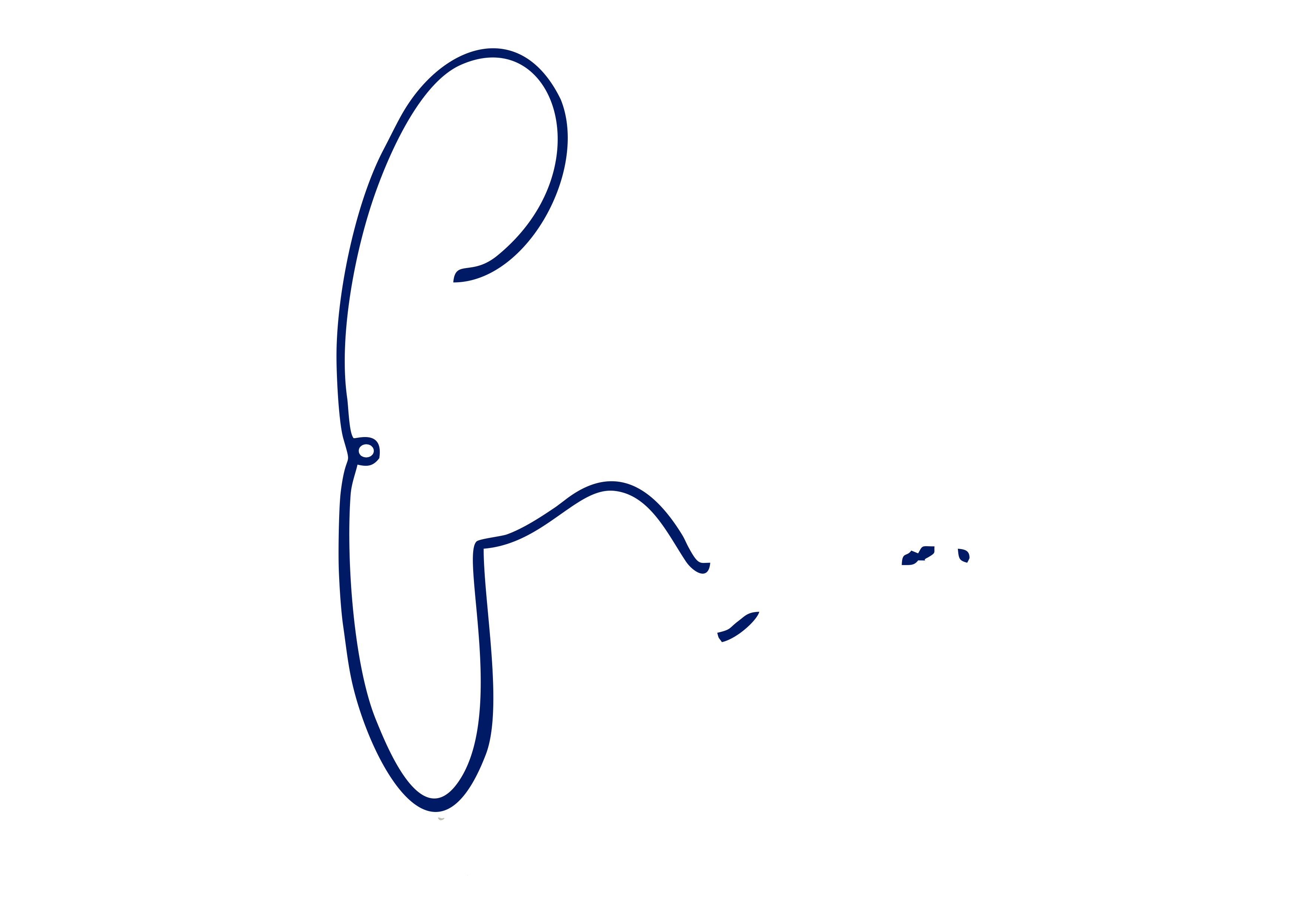 Prefeito MunicipalPROJETO DE LEI NºDispõe sobre a abertura de crédito adicional especial, e dá outras providências.Art. 1º Fica o Poder Executivo autorizado a abrir um crédito adicional especial, até o limite de R$ 3.900,00 (três mil e novecentos reais), referente à restituição de receita para utilizar com despesa de pessoal civil, conforme demonstrativo abaixo:Art. 2º O crédito autorizado no art. 1º desta lei será coberto com recurso proveniente de anulação parcial da dotação orçamentária vigente e abaixo especificada:Art. 3º Fica incluso o presente crédito adicional especial na Lei nº 9.138, de 29 de novembro de 2017 (Plano Plurianual - PPA), na Lei nº 9.645, de 16 de julho de 2019 (Lei de Diretrizes Orçamentárias - LDO) e na Lei nº 9.844, de 17 de dezembro de 2019 (Lei Orçamentária Anual - LOA).Art. 4º Esta lei entra em vigor na data de sua publicação. PAÇO MUNICIPAL “PREFEITO RUBENS CRUZ”, 2 de abril de 2020.EDINHO SILVAPrefeito Municipal02PODER EXECUTIVOPODER EXECUTIVOPODER EXECUTIVO02.10SECRETARIA MUNICIPAL DA EDUCAÇÃOSECRETARIA MUNICIPAL DA EDUCAÇÃOSECRETARIA MUNICIPAL DA EDUCAÇÃO02.10.04FUNDEBFUNDEBFUNDEBFUNCIONAL PROGRAMÁTICAFUNCIONAL PROGRAMÁTICAFUNCIONAL PROGRAMÁTICAFUNCIONAL PROGRAMÁTICA12EDUCAÇÃO12.365EDUCAÇÃO INFANTIL12.365.0016MANUTENÇÃO E DESENVOLVIMENTO DE ENSINO12.365.0016.2ATIVIDADE12.365.0016.2.037VALORIZAÇÃO DO MAGISTÉRIO – REMUNERAÇÃO DE PROFESSORES EDUCAÇÃO INFANTIL R$       3.900,00CATEGORIA ECONÔMICACATEGORIA ECONÔMICACATEGORIA ECONÔMICACATEGORIA ECONÔMICA3.3.90.93RESTITUIÇÃOR$    3.900,00FONTE DE RECURSO2 – TRANSFERÊNCIAS E CONVÊNIOS ESTADUAIS VINCULADOS2 – TRANSFERÊNCIAS E CONVÊNIOS ESTADUAIS VINCULADOS2 – TRANSFERÊNCIAS E CONVÊNIOS ESTADUAIS VINCULADOS02PODER EXECUTIVOPODER EXECUTIVOPODER EXECUTIVO02.10SECRETARIA MUNICIPAL DA EDUCAÇÃOSECRETARIA MUNICIPAL DA EDUCAÇÃOSECRETARIA MUNICIPAL DA EDUCAÇÃO02.10.04FUNDEBFUNDEBFUNDEBFUNCIONAL PROGRAMÁTICAFUNCIONAL PROGRAMÁTICAFUNCIONAL PROGRAMÁTICAFUNCIONAL PROGRAMÁTICA12EDUCAÇÃO12.365EDUCAÇÃO INFANTIL12.365.0016MANUTENÇÃO E DESENVOLVIMENTO DE ENSINO12.365.0016.2ATIVIDADE12.365.0016.2.037VALORIZAÇÃO DO MAGISTÉRIO – REMUNERAÇÃO DE PROFESSORES EDUCAÇÃO INFANTIL R$       3.900,00CATEGORIA ECONÔMICACATEGORIA ECONÔMICACATEGORIA ECONÔMICACATEGORIA ECONÔMICA3.1.90.11.PESSOAL CIVILR$       3.900,00FONTE DE RECURSO2 – TRANSFERÊNCIAS E CONVÊNIOS ESTADUAIS VINCULADOS2 – TRANSFERÊNCIAS E CONVÊNIOS ESTADUAIS VINCULADOS2 – TRANSFERÊNCIAS E CONVÊNIOS ESTADUAIS VINCULADOS